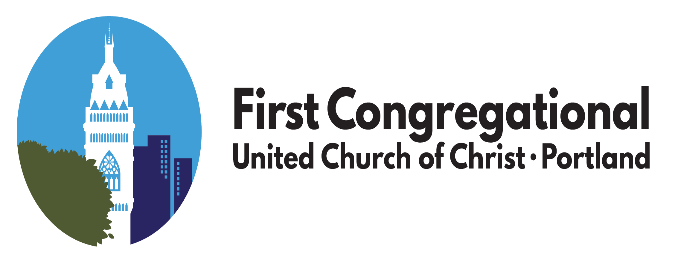 Church Council MinutesApril 16, 2019		6:00pm – 8:30pmFCUCC Portland, Basement ClassroomOpening Prayer, Meeting Guidelines (Janet and Anne)Reflection: Reading (Anne)E-Vote Record: March minutes revised. Minor revisions were  made. Moved seconded and approvedAnnouncements/Updates/Reminder Housekeeping: Role of Meeting Visitors There are no visitors for this meetingStaffing updates: (Janet) Pam Fine, Jessie Tarter were hired for their positions working in Family Ministry. Avena Ward wants to convert her position in pastoral ministry to a paid position. This position is temporary to fill in/designed for critical roles and responsibilities covered by the Assistant Pastor role. This is a temporary position which can be re-evaluated within 6-12 months, so it does not set a precedent for future hires.Motion: To create the Pastoral Ministry Associate. Seconded and passed.Summary of Lessons Learned: So, no one responded!! Please DO!Around the roomTreasurer’s Report: (Belinda)We are down on incomet unfavorable offset by savings in expense. Business Manager Report (Cara)See written reportTransition Team Selection (Janet and Anne)Council picked potential members of the Transition Team and Council members will call these members on the list. We will let the council know as we get responses.Consultant Visit: (Janet)May 3: Staff interviews and Council Dinner at Margaret’s homeMay 4: Congregant interviewsNeed to select and invite 20 members of the congregation  Council members will contact Janet with names of these 20.Who will develop schedule and communicate- Cara and Janet will work on the schedule.May 5: Q & A during Fellowship	Core Facilitator Voice: Hospitality/Community/PeacemakingMinisters’ Report Prayer Requests & Closing Prayer 